                                                                                                                                                           OBJEDNÁVKA Věc: Objednávkana vypracování dokumentace pro vydání stavebního povolení na stavební úpravy objektu Domova pro seniory, 
Pod Horkou 85, Chlumec (stavební úpravy hygienického příslušenství DPS pro bezbariérové užívání).Celková cena za zabezpečení vstupních údajů, provedení průzkumu, kontroly a doměření stávajícího stavu, zpracování dokumentace pro vydání stavebního povolení a provedení inženýrské činnosti 
pro vydání stavebního povolení činí 63 000,- Kč, DPH 21% 13 230,-Kč, konečná cena včetně DPH činí 76 230,-Kč.	Ing. Jahoda Dušan                                                                                                                                 Ředitel DS Chlumec, p. o. Potvrzuji převzetí a akceptuji objednávku v celém rozsahu:
Datum:……………………………………… Podpis:……………………………………………  Odběratel 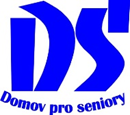                                           Domov pro seniory Chlumec                                          příspěvková organizace                                                     Pod Horkou 85                                          403 39 Chlumec                                                                    IČO: 44555296                                          Banka: Komerční banka a. s.                                                   Číslo účtu: 3783510237/0100               Číslo objednávky: 1/2017Vaše referenceOdběratel                                           Domov pro seniory Chlumec                                          příspěvková organizace                                                     Pod Horkou 85                                          403 39 Chlumec                                                                    IČO: 44555296                                          Banka: Komerční banka a. s.                                                   Číslo účtu: 3783510237/0100               Adresa dodavateleMiloš DolníkKvětinová 177403 22 SvádovČeská RepublikaFakturační adresa (adresa příjemce)                                Domov pro seniory Chlumec, příspěvková organizacePod Horkou 85403 39 ChlumecČeská RepublikaAdresa dodavateleMiloš DolníkKvětinová 177403 22 SvádovČeská RepublikaSídlo dodavateleProjektová kancelář - Miloš DolníkKvětinová 177403 22 Ústí nad Labem - SvádovTel: 607 968 416IČO: 16439716DIČ: CZ5502082487Adresa dodavateleMiloš DolníkKvětinová 177403 22 SvádovČeská RepublikaSídlo dodavateleProjektová kancelář - Miloš DolníkKvětinová 177403 22 Ústí nad Labem - SvádovTel: 607 968 416IČO: 16439716DIČ: CZ5502082487Datum vystavení dokladu: 2. 1. 2017Pož. datum příjmuZpůsob platby: Bankovním převodemPlatební podmínky: Splatnost 14 dnůPočet měsíců záruky: 0